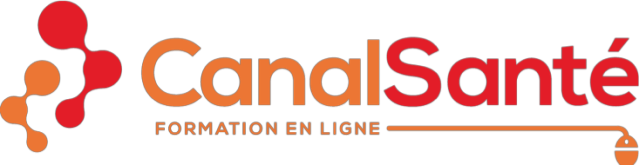 FORMATIONS ET DISPOSITIONS SPECIFIQUES
Voici la liste de nos partenaires mobilisables sur tout le territoire. Nos formations sont accessibles aux personnes malvoyantes. Si vous avez besoins de matériels et/ou supports spécifiques afin de suivre une de nos formations, nous vous mettrons en relation avec notre partenaire CFLOU (https://www.cflou.com/157-location-materiel-malvoyants-aveugles) qui propose un logiciel permettant d’agrandir les caractères de votre ordinateur. Contact : Monsieur LALUQUE Christian au 03-88-01-24-55. A la suite de ce document, une liste d’entreprises disposant d’aides matériels et techniques vous est proposée si toutefois vous souhaitiez choisir un autre fournisseur. Pour bénéficier d’aides financières, nous vous mettrons en relation avec l’AGEPHIP de votre région. (Ci-joint la liste des AGEPHIP par région). Voici le lien direct vous permettant de réaliser vos demandes, par rapport aux formations, directement en ligne. https://www.agefiph.fr/personne-handicapee. L'AGEPHIP propose des aides au parcours de formation, pour plus d'informations: https://www.agefiph.fr/aides-handicap/aide-exceptionnelle-au-parcours-de- formation 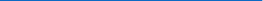 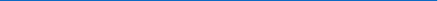 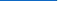 FOURNISSEURS D’AIDES TECHNIQUES ET LISTE DE PRESTAIRES PROPOSANTS DES LIVRES EN BRAILLE OU A CARACTERES AGRANDITS . . 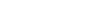 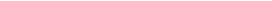 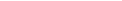 PUBLIC FOURNISSEURS PRODUITS Enfants / Adultes Enfants / Adultes AUDIBLE Site : http://www.audible.fr/ AVH (Association Valentin Haüy) 5 rue Duroc 75343
PARIS CEDEX 7 Tél. : 01 44 49 27 37. Site : http://www.avh.asso.fr/ magasin
Site : http://www.avh.asso.fr/ mediatheque/mediatheque.php Livres audio Matériels, logiciels, livres, vie quotidienne 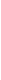 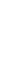 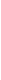 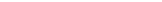 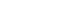 Adultes Bibliothèque Hélène Livres Pour lecteurs déficients visuels Site : http://www.bibliotheque- helene.org/ numériques 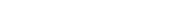 Adultes Ceciaa 134-140 rue d’Aubervilliers Bâtiment C
75019 PARIS
Tél. : 01 44 69 89 89. 50 rue de Rome 13001 MARSEILLE Tél. : 04 91 33 95 91. 24 rue Héliot 31000 TOULOUSE Tél. : 05 61 63 06 66. 245 rue Vendôme 69003 LYON Tél. : 04 78 60 73 29.
Site : http://www.ceciaa.com Matériels, logiciels, jeux, vie quotidienne 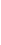 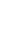 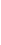 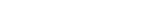 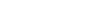 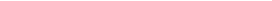 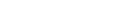 Adultes CIMIS 53 rue Georges Courteline 69100 VILLEURBANNE Tél. : 04 72 69 70 80.
Site : http://www.cimis.fr Matériels, logiciels, jeux, vie quotidienne 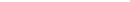 Adultes De Vive Voix Site : http://devivevoix.com/ Livres audio Adultes Editions Corps 16 15, rue de la Comète 75007 PARIS Tél. : 01 45 50 10 10 http://www.editionscorps16.com/ Editions Fremeaux Site : http://www.fremeaux.com Editions livres gros caractères Adultes Livres audio 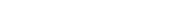 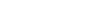 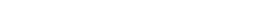 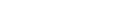 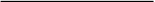 Enfants Eurobraille 64 rue de Crimée
75019 PARIS
Tél. : 01 55 26 91 00.
41 boulevard de Valmy
59650 VILLENEUVE D’ASCQ Tél. : 03 20 05 49 60. 18 rue Jules Valles 69100 VILLEURBANNE Tél. : 04 78 65 95 95. Site : www.eurobraille.fr Matériels et logiciels 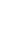 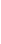 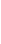 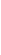 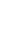 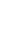 Adultes ISH Development 94 chemin de la Peyrette Bâtiment B
31170 TOURNEFEUILLE
Tél. : 05 34 57 93 22.
Site : www.ishdevelopment.com La Banque de Données de l'Édition Adaptée http://www.inja.fr/bdea/ Loupes, vie quotidienne Adultes Centre ressources éditeurs de livres, magazine, partitions musicales 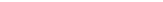 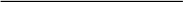 Adultes Lire en tous sens www.lirentousens.com Librairie en ligne (audio, gros caractères, braille, numérique) 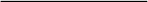 Plusieurs associations pour malvoyants et non voyants prêtent, louent, vendent des aides techniques. AVH Importants catalogues d'aides pour les actes de la vie journalière, des jeux, ...
E-mail : avh@avh.asso.fr ou bien rel.ext@avh.asso.fr
Site Web: http://www.avh.asso.fr CLUB MICRO-SON Association 1901
68 rue de l'Eglise
75015 PARIS - FRANCE tél : 01.40.60.47.57
fax : 01.40.60.91.12
Email : microson@magic.fr 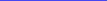 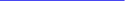 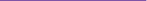 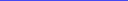 • • OBJECTIFS : - réaliser des matériels et des aides techniques facilitant l'insertion des handicapés visuels dans le vie familiale, sociale, scolaire et professionnelle. AIDES : - éditeur vocal SONOGRAF sous Windows
- synthèse vocale logicielle KALI sous Windows
- éditeur vocal SONOLECT sous DOS
- système de reconnaissance optique OPEN BOOK sous Windows - logiciel d'agrandissement de caractères Zoom TEXT sous DOS et Windows
- transcription automatique et impression en braille avec les imprimantes INDEX.
- synthèse vocale logicielle KALI sous Windows
- navigateur et courriers internet NET-TAMER/N.t.a sous DOS. SERVICES : - accès à la rédaction, l'impression, la lecture des documents (courriers, Internet, rapports etc.)
- accès à la reconnaissance par les encyclopédies sur CD-Rom, les bases de données sur Internet
- accès aux documents dactylographiés et imprimés par reconnaissance optique.  OUVERTURE ET AUTONOMIE : - Clients :Aménagements personnalisés de postes, Assistance téléphonique
- Informations : réunions, échanges, documentations en braillet sur cassettes, blibliothèques
- Formations : initiation et perfectionnement à la micro-informatique et à ses outils. 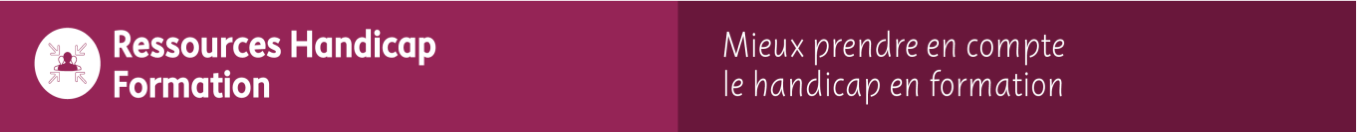 COORDONNEES COORDONNEES COORDONNEES COORDONNEES REGION CONTACTS TELEPHONE ADRESSE MAIL Provence Alpes Côte d'Azur Sylvie BEC Aline DA DALTO 04 42 93 15 50 rhf-provence-alpes-cotedazur@agefiph.asso.fr 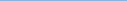 Corse Nathalie MORDICONI (Bastia) Alexandra CONSTANTINOS (Ajaccio) 06 28 58 71 33 06 72 79 24 43 n.mordiconi-rhf@amurza.corsica a.constantinos-rhf@amurza.corsica Auvergne Rhône-Alpes Gaelle GUERY 04 74 94 20 21 rhf-ara@agefiph.asso.fr 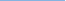 Nouvelle Aquitaine Béatrice SERRAJ 05 57 29 20 12 b-serraj@crfh.handicap.fr 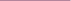 Normandie Pascale LOBREAU 06 81 36 27 07 pascale.lobreau@alfeph.normandie.fr 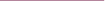 Bourgogne Franche- Comté Recrutement en cours 03 80 28 04 43 rhf-bfc@agefiph.asso.fr 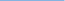 Hauts de France Maureen TRAMBLAY Vincent LAVANDIER Contact mail uniquement rhf-hdf@agefiph.asso.fr 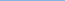 Pays de la Loire Damien GOUGEON 02 40 48 30 66 rhf-pays-de-la-loire@agefiph.asso.fr 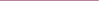 Centre-Val de Loire Manuela HUE Séverine LEBRETON Marina EL MAOUJOUDI Contact mail uniquement rhf-cvl@agefiph.asso.fr 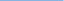 Bretagne Apolline Givaudan 07 84 00 83 14 formation-bretagne@agefiph.asso.fr 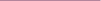 Occitanie Nathalie BAYLE 06 48 10 94 84 nathalie.bayle.acceis@orange.fr 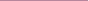 Ile de France Bastien GIESBERGER Contact mail uniquement rhf-idf@agefiph.asso.fr 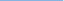 Grand Est 1 adresse mail dédiée et
1 numéro de tél dédié par département Dpt 08 : 03.26.86.46.55 Dpt 10 : 06.87.90.76.43 Dpt 51 : 03.26.86.46.55 Dpt 52 : 03 25 02 29 10 Dpt 54 : 06.13.43.41.46 Dpt 55 : 03.29.76.70.24 Dpt 57 : 03.87.75.93.72 Dpt 67 : 03.88.77.54.57 Dpt 68 : 03.88.77.54.57 Dpt 88 : 06 38 79 68 53 Dpt 08 : rhf.08@ladapt.net
Dpt 10 : rhf.10@promethee10.com
Dpt 51 : rhf.51@ladapt.net
Dpt 52 : rhf.52@ahmsithe.fr
Dpt 54 : rhf.54@apc-nancy.com
Dpt 55 : rhf.55@amiph.com
Dpt 57 : rhf.57@pyramide-est.fr
Dpt 67 : rhf.67-68@adapeipapillonsblancs.alsace Dpt 68 : rhf.67-68@adapeipapillonsblancs.alsace Dpt 88 : rhf.88@avsea88.com La Réunion Mayotte Jessica IDMOND 0262 70 29 62 rhf@citedesmetiers.re 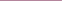 Antilles Guyane Martinique Marie-Alice KICHENIN 05 96 71 11 04 rhfmartinique@agefma.fr 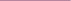 Guyane Ghislaine LARE 06 94 22 44 38 Ghislaine.lare@epnak.org 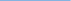 Guadeloupe Edwige MEISSEL A venir e-meissel@agefiph.asso.fr Adultes A vue d’œil (éditions) BP 78264 - Cergy 27,
av de la Constellation 95800 Cergy Pontoise Cedex Tel: 01 30 36 75 69 http://www.avuedoeil.fr Livres gros caractères Adultes Acces’Solutions 24 rue Lamartine 38320 EYBENS Tél. : 04 76 24 86 75.
170 rue Raymond Losserand Matériels et logiciels Adultes 75014 PARIS Tél. : 01 43 44 02 02. 11 place Esquirol 31000 TOULOUSE Tél. : 05 67 80 08 08.
Site : http://www.accessolutions.fr Matériels et logiciels Adultes Alphabraille 242 avenue Marx Dormoy 92120 MONTROUGE Tél. : 01 42 31 21 11.
18 rue Thales Parc Château Rouquey 33700 MERIGNAC Tél. : 05 56 55 99 92.
Site : www.alphabraille.com Matériels et logiciels Adultes Association Les Donneurs de Voix
Site : http://www.advbs.fr/
Site : http://www.bibliotheques- sonores.org/cea.asp 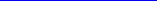 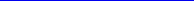 Livres audio Enfants / Adultes Association Lire dans le noir Maison de Radio France
116 avenue du Président Kennedy 75220 Paris cédex 16
Site : http:// www.liredanslenoir.com/ 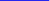 Livres audio Enfants / Adultes Association Ouïe-Lire Site : http://www.audiolivres.eu/ Livres audio gratuits Enfants / Adultes Autrement dit éditions Place des Archers, 3
B 7000 Mons BELGIQUE
Site : http:// www.autrementdit.net/accueil.php 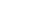 Livres audio Enfants / Adultes Axos 124 boulevard de Verdun Matériels, logiciels, jeux 92411 COURBEVOIE CEDEX Tél. : 01 47 89 83 05. Site : http://www.axos.eu/ Enfants / Adultes Bibliothèque de France Site : http://gallica.bnf.fr/ Livres numériques Adultes Bibliothèque de Toulouse Prêts sur toute la France Site : http:// catalogues.toulouse.fr Livres audio, braille Adultes Bibliothèque Municipale ville d’Anthony
Prêts sur toute la France
Site : http://www.bm.ville-antony.fr Livres braille Adultes Bibliothèque numérique mondiale
Site : http://www.wdl.org/fr/ Livres numériques Adultes Bibliothèque numérique pour le Handicap
Site : http://bnh.numilog.com/ 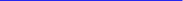 Livres numériques gratuits Adultes Bonnes Nouvelles Site : http:// www.bonnesnouvelles.net/ 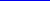 Livres audio Adultes Cecilog Site : http://cecilog.free.fr/ Cecipass
Site : http://cecipass.free.fr/ 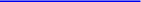 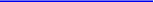 Logiciels professionnels, jeux et jeux en ligne, vie quotidienne (gestion bancaire, cuisine, agenda) Adultes Centre d’Edition et de Transcription en Braille (CETB) 3 bis rue du Général Hoche
31200 Toulouse
Tél. : 05 1 57 95 89
Site : http://www.cteb.fr/ Livres braille Adultes Conseil Vision 15 avenue de Norvège Villebon
BP 116 91944 COURTABOEUF CEDEX Tél. : 01 60 92 38 75 (ou 76).
Site : http://www.conseilvision.com Matériels et logiciels Adultes Des Oreilles pour Lire Editions Le Bourg – 65560 Ferrières Site : http:// www.desoreillespourlire.com/ Livres audio Adultes Ebooks libres et gratuits Site : http:// www.ebooksgratuits.com 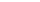 Livres électroniques Adultes Éditions Feryane B. P. 80314
78003 Versailles Cedex téléphone : 01 39 55 18 78 Site : http://www.feryane.fr Editions livres gros caractères Adultes Editions Le Livre qui Parle Site : http:// www.lelivrequiparle.com/ Livres audio Adultes Editions Libra Diffusio 111 bd Emile Zola
BP 26341
72006 Le Mans Cédex 1
Tél : 02 43 75 25 00
Site : http:// www.editionslibradiffusio.com 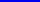 Editions livres gros caractères et audio Adultes Editions Livrior 3 place de la Fontaine
38120 Le Fontanil
Tél. : 0 820 061 395
Site : http://www.livrior.com/ Livres audio et numériques Adultes Editions Thélème 10 rue de Pontoise
75005 Paris
Tél. : 01 43 29 09 64
Site : http:// www.editionstheleme.com/ Livres audio Adultes Editions VDB https://www.editionsvdb.fr/ Livres audio et gros caractères Enfants / Adultes Etex 9-11 avenue Ledru-Rollin 75012 PARIS
Tél. : 01 55 78 25 00. Site : www.etexfrance.fr 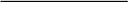 Matériels et logiciels Adultes Fondation littéraire Fleur de Lys
Site : http://manuscritdepot.com/ 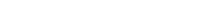 Livres numériques gratuits Adultes Institut Fredrik R. Bull Rue Jean Jaurès
78340 Les Clayes sous Bois
Tél. : 01 30 80 76 76
Site : http://www.institutbull.com.fr/ livres/livre.htm 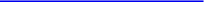 Livres électroniques (thématique informatique) Adultes Journal Parlé VOCALE PRESSE http://fr.vocalepresse.com Presse (journal sonore) Adultes Largevision Editions 66, avenue Franklin Roosevelt 11000 CARCASSONNE Téléphone : 04 68 25 54 53 Site : http://www.largevision.fr/ Editions livres gros caractères Adultes Lesa France 3 bis rue de l’industrie 91214 DRAVEIL CEDEX Tél. : 01 69 83 12 00.
Site : www.lesafrance.com Loupes Adultes Librairie Mots et Merveilles 63 boulevard Saint Marcel 75013 Paris
Tél. : 01 47 07 25 21
Site : http:// www.motsetmerveilles.com/ 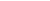 Livres audio Adultes Livraphone – Sixtrid 6 chemin Desvallières
92410 Ville d’Avray
Tél. : 09 81 29 41 91
Site : http://www.sixtrid.com/ 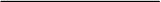 Livres audio Adultes LivreConfort Service clients Volumeek 39 route de Rueil 78150 LE CHESNAY Tél. : 0 820 201 101 (0,15 € par minute depuis un poste fixe). Site : www.livreconfort.com (rubrique « pratique ») 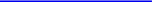 Librairie (audio, gros caractères, braille, numérique), jeux, vie quotidienne Adultes MicroDelta 66 rue Velpeau
92160 ANTONY
Tél. : 01 42 37 38 11. Site : www.microdelta.fr 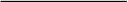 Matériels et logiciels Adultes Microvocal 2 ruelle du Lenno
56330 PLUVIGNER
Tél. : 02 97 50 99 01.
Site : www.microvocal.com Logiciels vocaux Adultes Nouveau Monde Editions 21 square Saint Charles 75012 Paris
Site : http://www.nouveau- monde.net/ 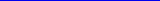 Livres audio Adultes PFA Production 22 lot le Bevinco 20620 BIGUGLIA Tél. : 04 95 30 63 06. Sites : www.pfa-pro.com et www.lamontreparlante.com et http:// www.la-loupe-electronique.com/ 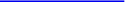 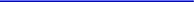 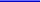 Matériels, vie quotidienne Adultes Site : http://www.garrandes.com/ index_fr.html 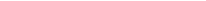 Livres en relief Adultes Suppleance 13 avenue de la gare 78180 MONTIGNY LE BRETONNEUX Tél. : 01 39 44 96 00. Site : www.suppleance.fr Matériels et logiciels Adultes Texte et relief 7 ZA Ribaute
31130 QUINT FONSEGRIVES Tél. : 05 61 24 80 90.
Site : www.texte-et-relief.com 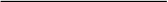 Matériels et logiciels Adultes United vision Avenue du général de Gaulle Tour Gallieni II 3e étage gauche 93170 BAGNOLET
Tél. : 01 43 62 12 10.
Site : www.unitedvision.fr Matériels et logiciels Adultes VISIOLE 4 rue Léon Blum 91120 PALAISEAU Tél. : 01 69 19 14 60. Site : www.visiole.fr 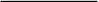 Matériels et logiciels Adultes VisualTech 11 rue du Clos Courtel
CS 30817
35708 RENNES CEDEX 7 Tél. : 02 99 84 88 24. Site : www.visualtech.fr Matériels et logiciels Adultes Voolume Site : http://www.voolume.fr/ Livres audio 